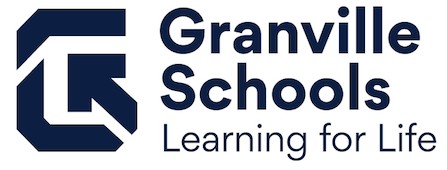 GRANVILLE EXEMPTED VILLAGE SCHOOL DISTRICTBOARD OF EDUCATION WORK SESSION AGENDASeptember 10, 20195:30 p.m.1.	Call to Order2.	Pledge of Allegiance3.	Roll Call	Mr. Ginise_____ Mr. Miller_____ Dr. Cornman_____ Ms. Deeds_____ Mr. Wolf_____4.	Goal:	To discuss expenditures as they relate to the overall financial forecast of the school district. 5.	Adjournment		Motion:		To adjourn.Mr. Ginise_____ Mr. Miller_____ Dr. Cornman_____ Ms. Deeds_____ Mr. Wolf_____